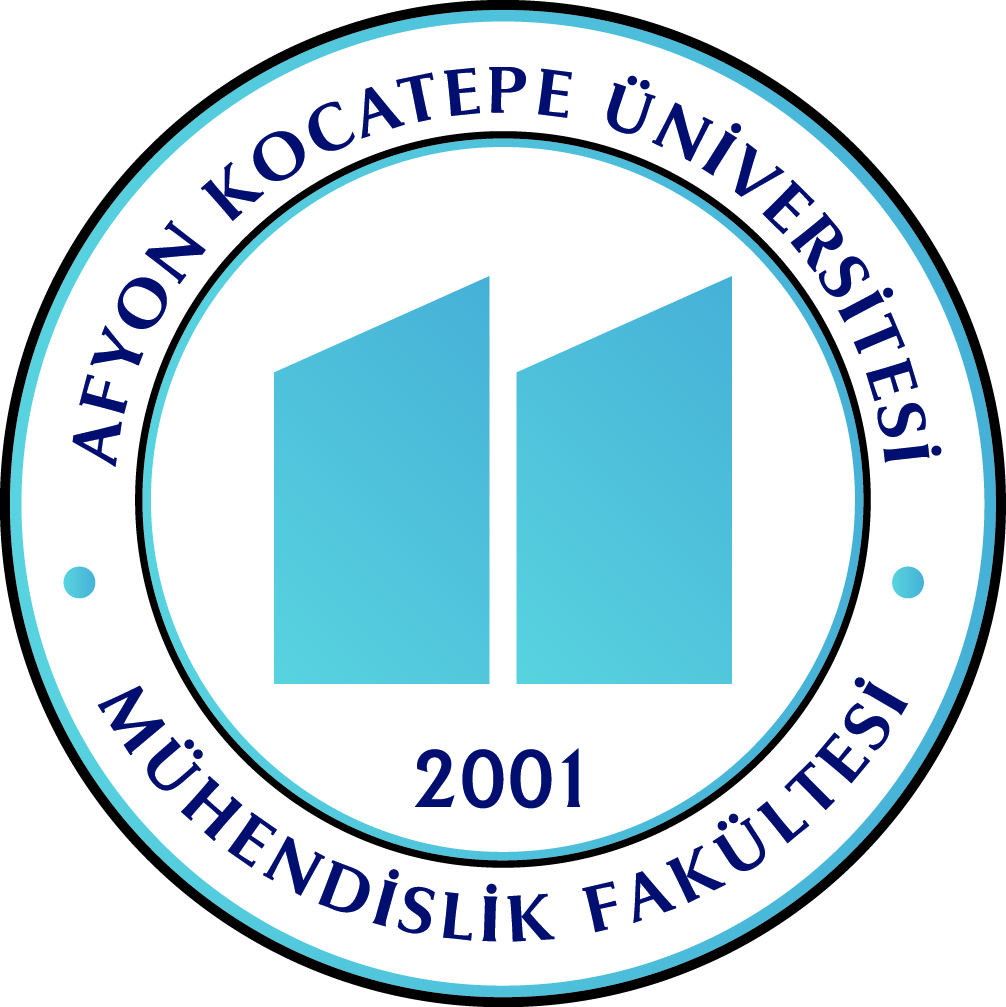 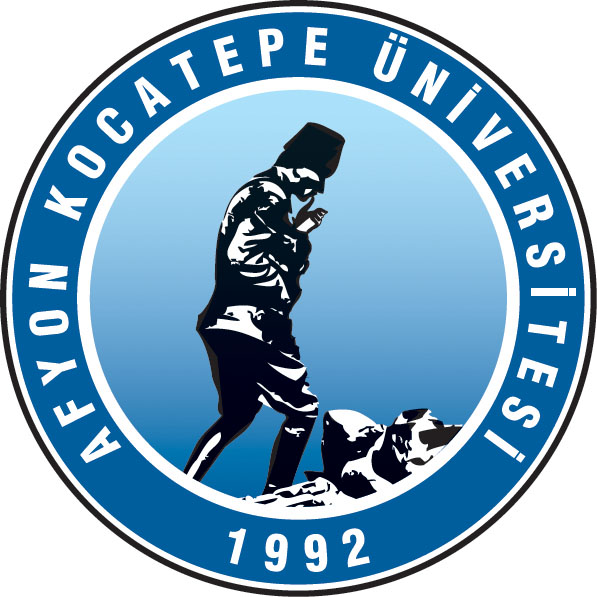 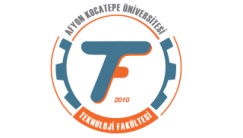 AFYON KOCATEPE ÜNİVERSİTESİ	                            	Teknoloji Fakültesi Dekanlığına             …/…/20..Fakültemiz   …………………………Mühendisliği Bölümü öğrencisiyim.  Daha önce eğitim gördüğüm ………………………………….. Üniversitesi …………………………......  Fakültesi/Meslek Yüksekokulu ……………………………  Bölümüne/Programına ait not durum belgesinde başarılı olduğum, aşağıda belirttiğim derslerden muaf olmak istiyorum. Gereğinin yapılmasını arz ederim.Gerektiğinde birden fazla form kullanılabilir.	Ekler:  1- Onaylı Transkript (Not Durum Belgesi)       (……. Sayfa) 	Adı Soyadı :             2- Onaylı Ders içerikleri                                    (……. Sayfa)	No              :						İmza           :                                                                                                 Telefon       :NOT:1. Üniversiteye ÖSYM tarafından (ilk yerleştirme hariç tüm yerleştirme sonuçlarına  göre) yerleştirilen öğrencilerin, son kayıt tarihini izleyen ilk iki hafta içerisinde Fakültemiz Öğrenci  İşlerine dilekçeyle intibak ve muafiyet başvurusu yapmaları gerekir. İlk yerleştirilen öğrenciler ders intibakı ve muafiyet başvurularını, her yarıyılın/yılın ilk iki haftası içinde yaparlar. Yatay geçiş (başarı ve  merkezi yerleştirme puanına göre) yaparak yerleşen öğrenciler ise ayrıca intibak ve muafiyet için başvuru  yapmalarına gerek yoktur. Hazırlık öğrencileri ise yeterlilik sonuçlarının açıklanmasını takip eden iki hafta içerisinde Fakültemiz Öğrenci İşlerine  intibak ve muafiyet başvurusu yapmaları gerekir.          2. Derslerin saatleri (T, U) mutlaka yazılmalıdır.          3. Diğer kurumdan alınan dersin saati (T+U) muaf olunmak istenen dersin saatine (T+U) eşit veya fazla olmalıdır.          4. Birinci maddede belirtilen süre içerisinde intibak ve muafiyet başvurusu yapamayan öğrenciler  takip eden yarıyılın/yılın ilk iki haftası içerisinde başvurularını yapabilirler. Öğrenci intibak ve muafiyet sonuçlarına, BYK kararının öğrenciye tebliğ tarihinden itibaren 5  işgünü içerisinde itiraz edebilir.…………………………………  Fakültesinden / Meslek Yüksekokulundan Aldığım Dersler…………………………………  Fakültesinden / Meslek Yüksekokulundan Aldığım Dersler…………………………………  Fakültesinden / Meslek Yüksekokulundan Aldığım Dersler…………………………………  Fakültesinden / Meslek Yüksekokulundan Aldığım Dersler…………………………………  Fakültesinden / Meslek Yüksekokulundan Aldığım Dersler…………………………………  Fakültesinden / Meslek Yüksekokulundan Aldığım DerslerMuaf Olmak İstediğim Bölüm DersleriMuaf Olmak İstediğim Bölüm DersleriMuaf Olmak İstediğim Bölüm DersleriMuaf Olmak İstediğim Bölüm DersleriMuaf Olmak İstediğim Bölüm DersleriDers AdıTUAKTS/KrediHarf NotuYarıyılıDers AdıTUAKTS/KrediYarıyılı